Lower Blepharoplasty Symposium時    間：（星期日） 09:00-12:45參加對象：本會會員、整形外科專科醫師、整外學員（R5~R6）地    點：亞東紀念醫院14樓國際會議廳主辦單位：台灣美容外科醫學會合辦單位：亞東紀念醫院整形美容外科本課程將申請台灣外科醫學會、台灣整形外科醫學會、台灣美容外科醫學會學分。交通資訊(包含地圖)地址:新北市板橋區南雅南路二段21號火車、高鐵:於板橋站下車後轉乘捷運至板南線亞東醫院站捷運:於板南線亞東醫院站下車(2號出口或3號出口連通道)停車:室內B3~B4收費停車場搭乘停車場電梯至一樓後，轉乘南棟11號-16號或21號-25號電梯至14樓國際會議廳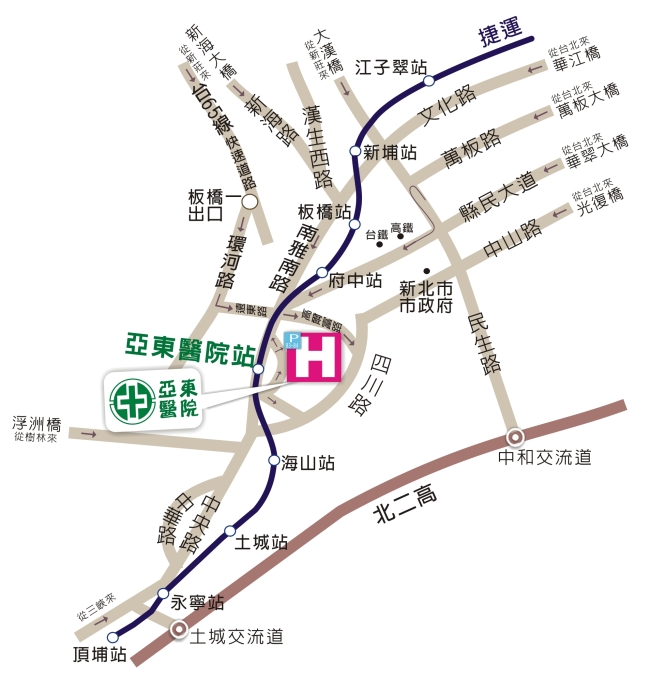 TimeTopicTopicSpeaker09:00-09:30報到報到秘書處09:30-09:40專家介紹專家介紹醫師Subciliary or Transconjunctival IncisionSubciliary or Transconjunctival IncisionSubciliary or Transconjunctival IncisionSubciliary or Transconjunctival IncisionModerators:曹賜斌醫師、李經維醫師Moderators:曹賜斌醫師、李經維醫師Moderators:曹賜斌醫師、李經維醫師Moderators:曹賜斌醫師、李經維醫師09:40-09:55Transconjunctival incision with fat transpositionTransconjunctival incision with fat transposition醫師09:55-10:10Subciliary incision with fat transpositionSubciliary incision with fat transposition醫師10:10-10:25Transconjunctival incisionTransconjunctival incision醫師10:25-10:35DiscussionDiscussionDiscussionSeptoraphy V.S. Fat GraftSeptoraphy V.S. Fat GraftSeptoraphy V.S. Fat GraftSeptoraphy V.S. Fat GraftModerators:呂旭彥醫師、楊永健醫師Moderators:呂旭彥醫師、楊永健醫師Moderators:呂旭彥醫師、楊永健醫師Moderators:呂旭彥醫師、楊永健醫師10:35-10:50Lower blepharoplasty with free graftLower blepharoplasty with free graft醫師10:50-11:05CPF RepairCPF Repair醫師11:05-11:15DiscussionDiscussionDiscussion11:15-11:35Coffee breakCoffee breakCoffee breakAnatomical Key PointAnatomical Key PointAnatomical Key PointAnatomical Key PointModerators:廖漢聰醫師、陳錫根醫師Moderators:廖漢聰醫師、陳錫根醫師Moderators:廖漢聰醫師、陳錫根醫師Moderators:廖漢聰醫師、陳錫根醫師11:35-11:45Lateral CanthusLateral Canthus醫師11:45-11:55MidfaceMidface醫師11:55-12:05FillerFiller吳名倫醫師12:05-12:15DiscussionDiscussionDiscussionTimeTopicSpeakerSpeakerComparison and ComplicationComparison and ComplicationComparison and ComplicationComparison and ComplicationModerators:楊國輝醫師、戴浩志醫師Moderators:楊國輝醫師、戴浩志醫師Moderators:楊國輝醫師、戴浩志醫師Moderators:楊國輝醫師、戴浩志醫師12:15-12:25Long term result of different methodLong term result of different method醫師12:25-12:35Management of ComplicationManagement of Complication醫師12:35-12:45DiscussionDiscussionDiscussion報名方式：截止日期：106年5月10日【費用】早鳥優惠價(5月10日前報名)：□美外會員：免費 □整外會員：1,800元 □整外學員（R5~R6）：1,000元□亞東醫院整形外科醫師：免費(合辦單位)。現場價□美外會員：免費 □整外會員：2,700元 □整外學員（R5~R6）：1,500元□亞東醫院整形外科醫師：免費(合辦單位)。退費方式：5月17日(含)後，來電告知取消報名，不予退費。5月13日至5月17日來電告知取消報名，退80%費用。5月13日(含)前來電告知取消報名，全額退費。【報名方式】線上報名：請至以下網址進行線上報名。報名網址：https://goo.gl/NBtt0X報名成功後，將發E-MAIL給您，煩請您依據信件內容指示進行繳款。【繳費方式】線上繳款：信用卡、WebATM、ATM轉帳、超商代碼繳費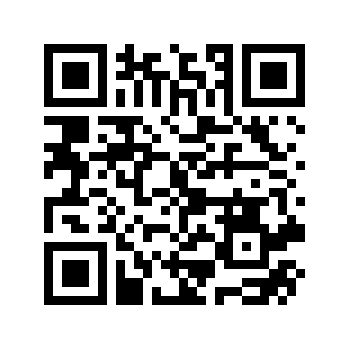 線上繳款網址： https://donate.spgateway.com/tsaps/1050521payment                                線上繳款QR Code                                               線上報名及繳費完成後請E-mail或Line告知我們您已經報名，謝謝。E-mail ：tsaps3a1@gmail.com ，連絡電話：07-3929924Line ID：@cwi4658e